Nastavení obrázků techniky v aplikaci VPR MailDo složky : C:\Program Files\Next service\VP Receiver Mail\img-tech nakopírujete vybrané obrázky techniky.2.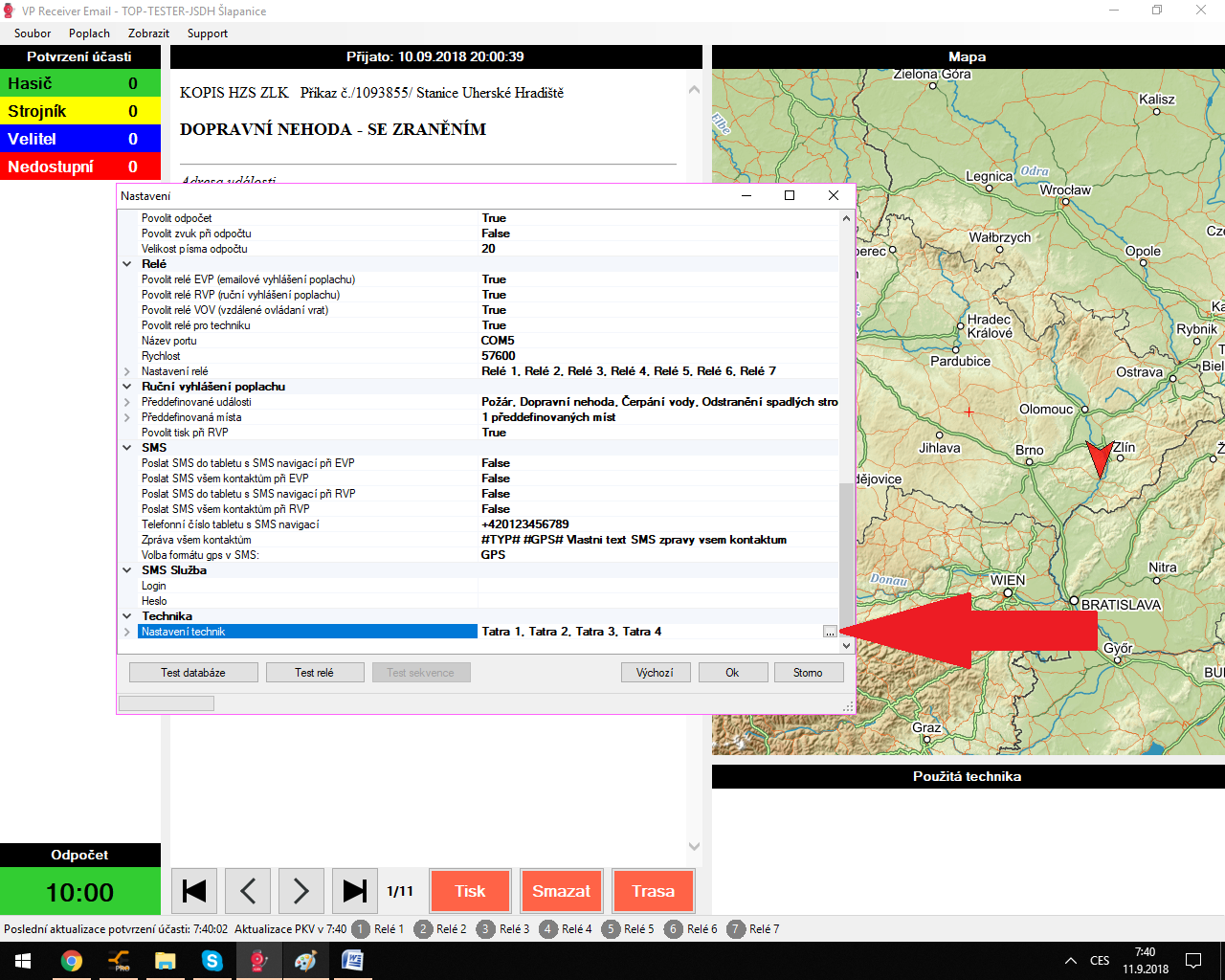 3.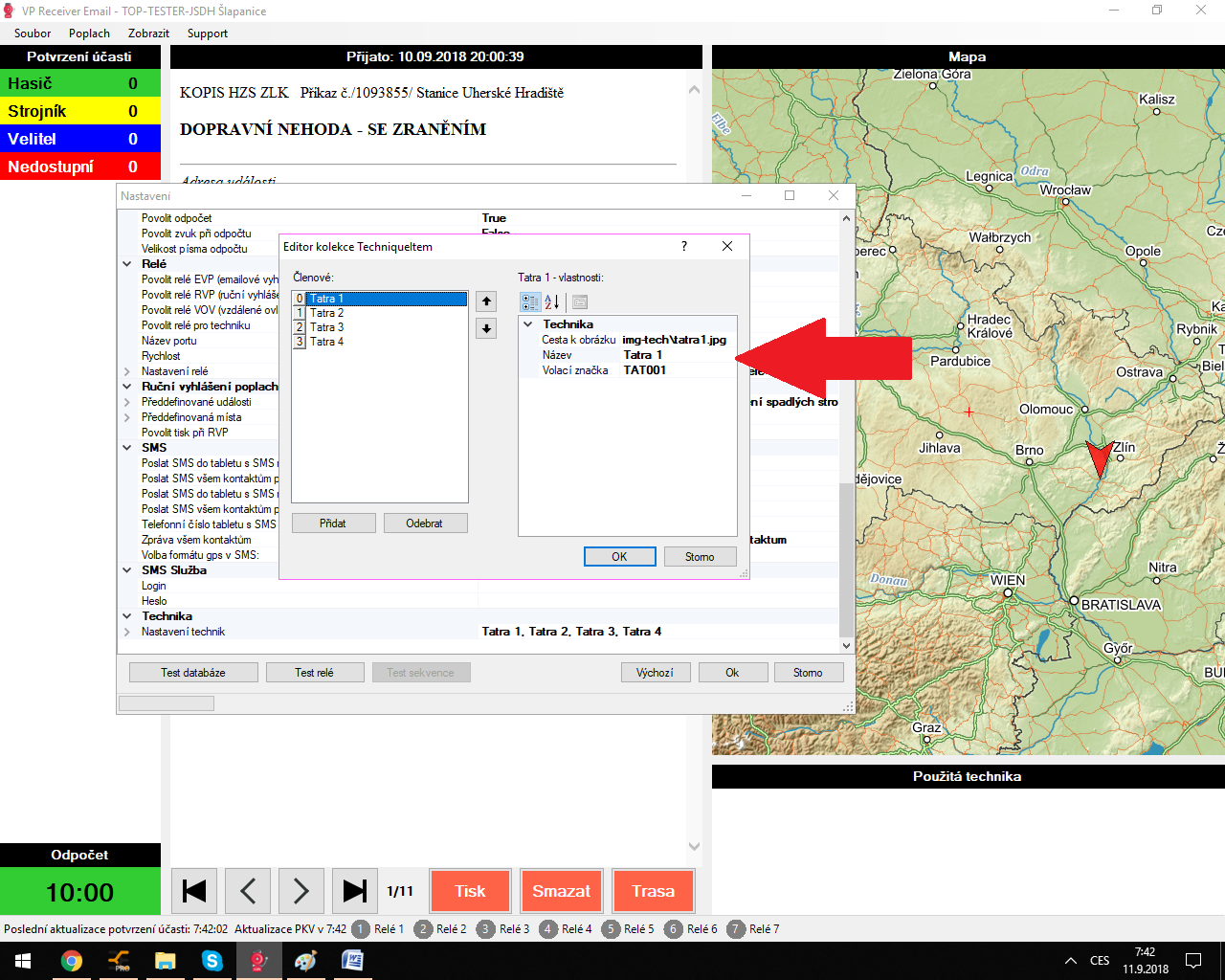 Příklad- název: CAS 32 T815, Volací značka: HBI 335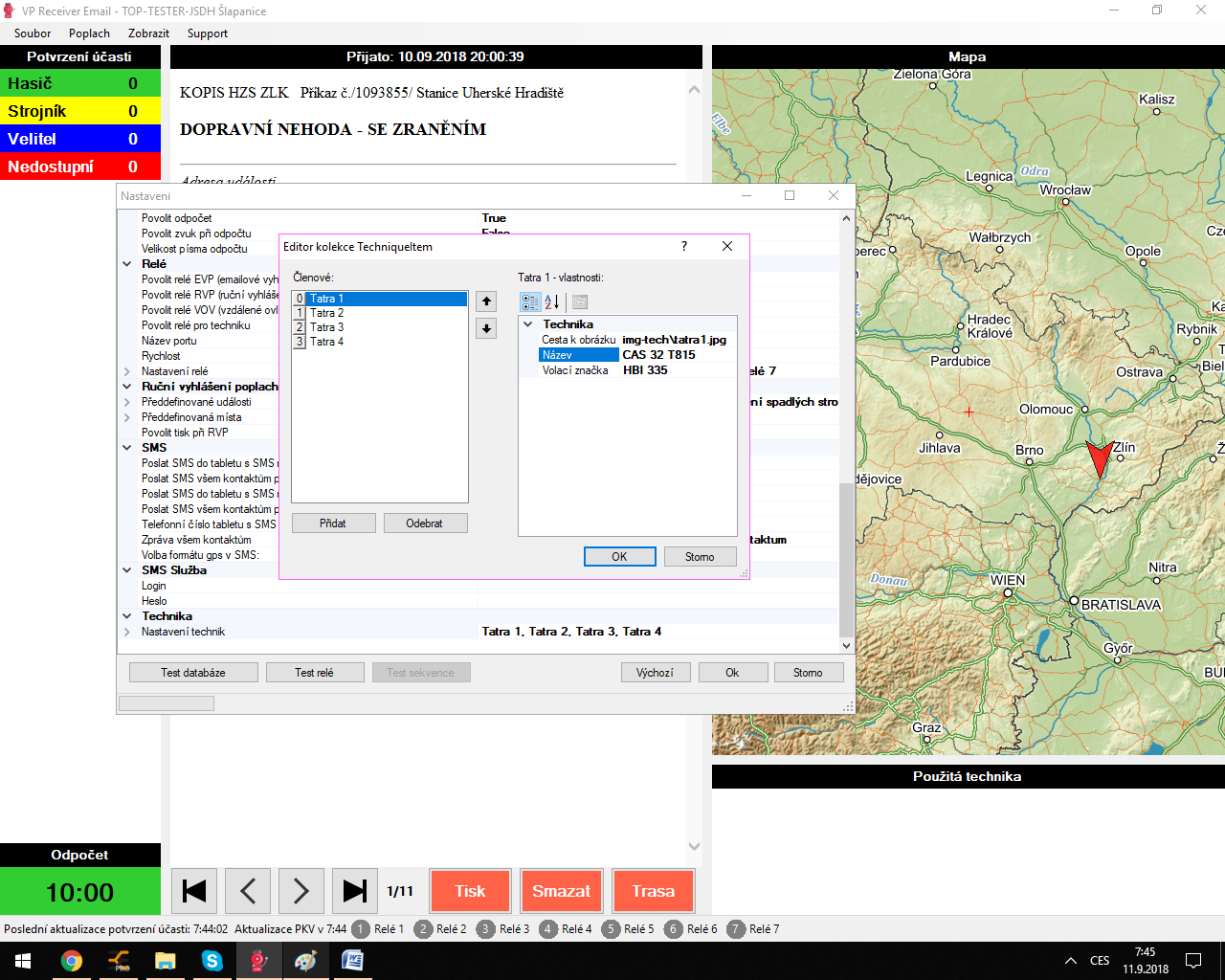 